「わたしは復活であり命である　わたしを信じる者は死んでも生きる」ヨハネ11.25+主の平和 父マルコ　○○○○　は与えられた地上での歩みを完成させ主によって　〇月〇日　安らかにみもとへと召されました　〇〇歳でした高度成長期の波の中　誠実で個性的な経営者が日本の礎を築きました父も戦後の混乱期に生を得て日本をけん引する年代多く困難を越えました　しかし　私たちが知る父の横顔は　誰よりも天の意志を感じ畏れ　ユーモアと食と小動物と植物を愛し　人間の強さと世界を語る存在でした　生前は皆様より温かいお交わりを頂き心より御礼申し上げます。
　また本日はお忙しい中　ご参会頂き　誠にありがとうございました悲しみを共にしてくださる皆様の上に　主の慰めと平安が豊かにありますようお祈り申し上げます　善き人生でした　みなさん　ありがとう　　マルコ　　〇〇〇〇　　　　二〇〇〇年〇〇月〇〇日　　　　　　　　　　　　　　　　　〇〇県〇〇市〇〇町〇番地　　　　　　　　　　　　喪主子　　　　　　　　　　　　　　　　妻　　　　　　　　　　　　　子　　　　　　　　　　　　　子　　　　　　　　　　　　　姉　　　　　　　　　　　　　妹　　　　　　　　　　　　親戚一同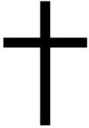 